Dirección Municipal de la MujerMunicipalidad de San Juan TecuacoSanta Rosa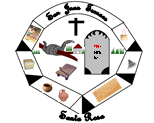 Informe CuatrimestralMayo a Agosto 2020Personal de la Dirección Municipal de la MujerWendi Marisol García ZepedaDirectora Dirección Municipal de la Mujer   Municipalidad de San Juan Tecuaco, Santa RosaTel: 5457-0605Email: wendig948@gmail.comLesbia Azucena Santos Alvarez Promotora Dirección Municipal de la Mujer  Municipalidad de San Juan Tecuaco, Santa RosaTel: 47210932INDICECONTENIDO                                                                                              PAGINADETALLE DE GASTOS      ……………………………………………………………………………               4ACTIVIDADES                 ………………………………………………………………………………           5-17DETALLE DE GASTOSPersonal por Contrato…………………………………………………………………….Q. 11,800.00Complementos específicos al personal temporal…………………………..Q.    1,000.00Aporte patronal al IGSS………………………………………………………………….Q.      944.30Aporte para clases pasivas……………………………………………………………..Q.    1,199.76Bonificación anual bono 14…………………………………………………………….Q.    1,463.00Alimentos para personas………………………………………………………………..Q.  6,588.00Productos Plásticos, nylon, vinil y P.V.C…………………………………………..Q.  3,000.00Útiles menores, suministros e instrumental médico-quirúrgico……….Q.    600.00Otros materiales y suministros…………………………………………………………Q.  1,000.00Equipo educacional cultural y recreativo…………………………………………..Q. 5,500.00                                                                                         ___________________________________Total………………………………………………………………………………………………….Q. 33,095.06ACTIVIDADES DE LA DIRECCION MUNICIPAL DE LA MUJERMAYO A AGOSTO 2020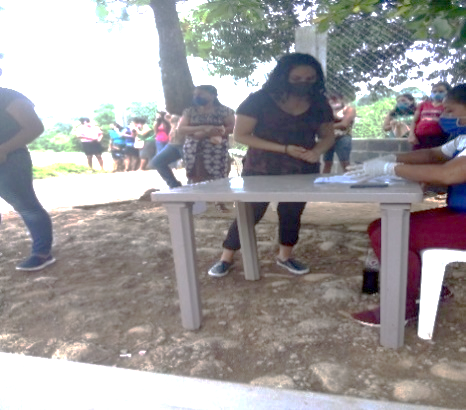 COMPROMISOS ESTABLECIDOS EN LAPOLÍTICA MUNICIPALACTIVIDADESANEXOSObjetivo estratégico  3  La Dirección Municipal de la Mujer coordinará con instituciones gubernamentales y donantes nacionales e internacionales, programas y proyectos que respondan a las demandas de las mujeres en el municipio.7-05-2020Apoyo a Mides para entrega de “bono social” a mujeres beneficiadas del municipio.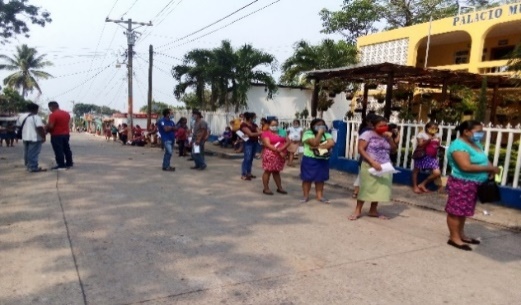 Objetivo estratégico  3  La Dirección Municipal de la Mujer coordinará con instituciones gubernamentales y donantes nacionales e internacionales, programas y proyectos que respondan a las demandas de las mujeres en el municipio.07-05-2020Entrega de material por parte de SVET para la prevención de la violencia.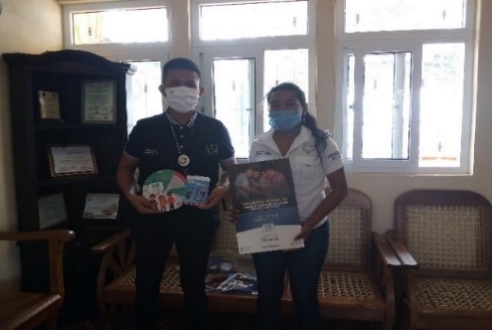 Objetivo estratégico  3  La Dirección Municipal de la Mujer coordinará con instituciones gubernamentales y donantes nacionales e internacionales, programas y proyectos que respondan a las demandas de las mujeres en el municipio.09-05-2020Apoyo a MIDES para entrega de “Beca Media” a beneficiarios del municipio.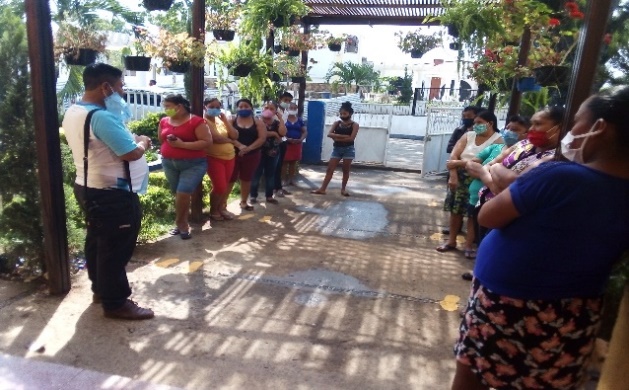 Objetivo estratégico  3  La Dirección Municipal de la Mujer coordinará con instituciones gubernamentales y donantes nacionales e internacionales, programas y proyectos que respondan a las demandas de las mujeres en el municipio.12-05-2020Actualización de datos para posibles beneficiarios de beca media en coordinación con  MIDES.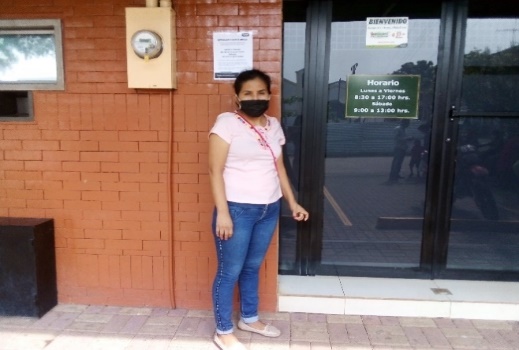 Código MunicipalArt. 96 Ter. Inciso m)Participar en las redes y/o mesas conformadas a nivel municipal, que tengan como fin la prevención y erradicación de todas las formas de discriminación y violencia en contra de las mujeres, estableciendo alianzas estratégicas de articulación con actores institucionales, organizaciones de sociedad civil y organizaciones de mujeres.11-05-2020Reunión de la Comisión de Emergencia Municipal “COEM”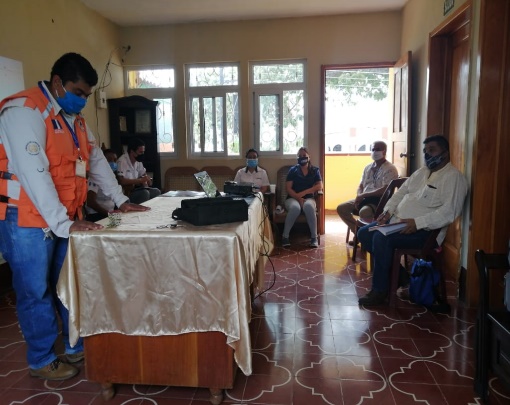 Objetivo estratégico  3  La Dirección Municipal de la Mujer coordinará con instituciones gubernamentales y donantes nacionales e internacionales, programas y proyectos que respondan a las demandas de las mujeres en el municipio12-05-2020Encuesta realizada por parte de SVET para la DMM para determinar el nivel de violencia en el municipio.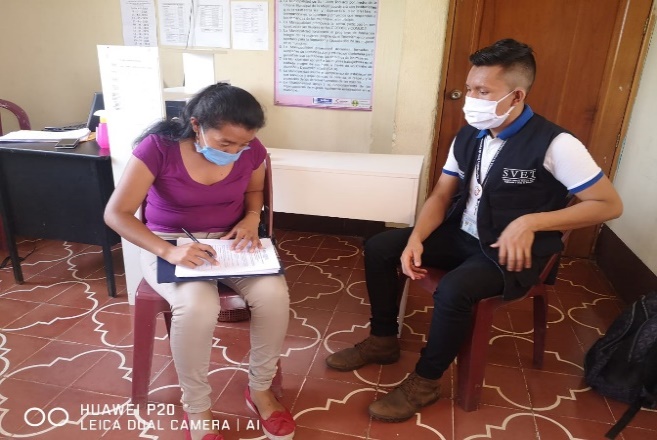 Código MunicipalArt. 96 Ter. Inciso m)Participar en las redes y/o mesas conformadas a nivel municipal, que tengan como fin la prevención y erradicación de todas las formas de discriminación y violencia en contra de las mujeres, estableciendo alianzas estratégicas de articulación con actores institucionales, organizaciones de sociedad civil y organizaciones de mujeres.13-05-2020 Reunión de la Comisión de Emergencia Municipal “COEM”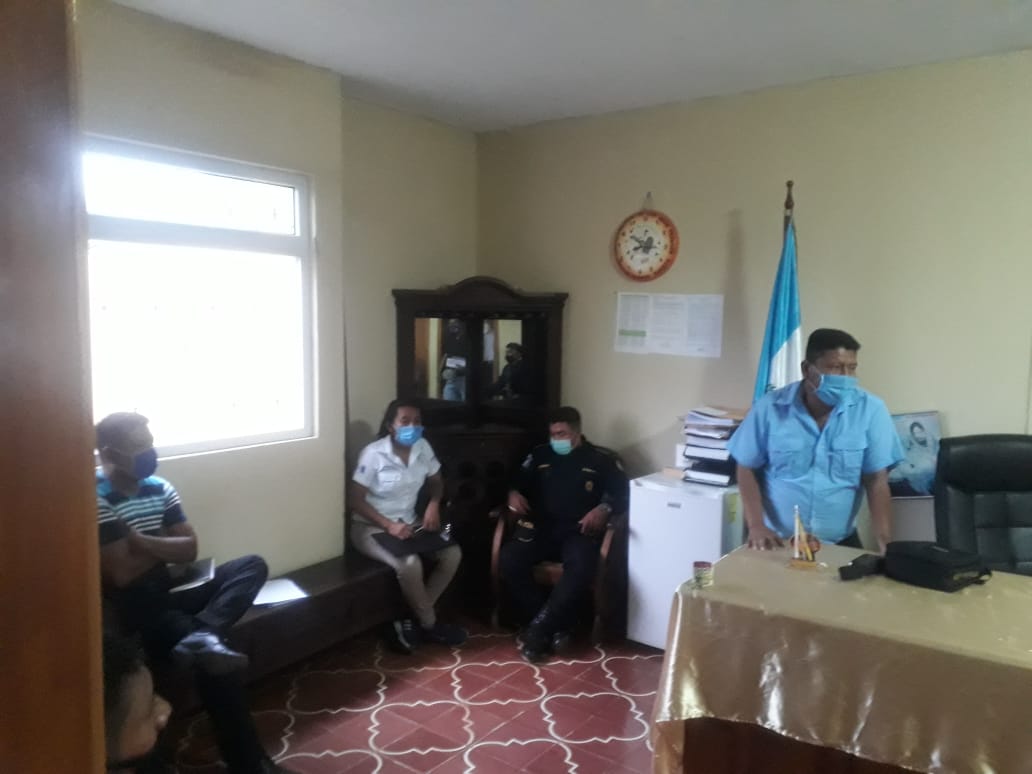 Objetivo estratégico  3  La Dirección Municipal de la Mujer coordinará con instituciones gubernamentales y donantes nacionales e internacionales, programas y proyectos que respondan a las demandas de las mujeres en el municipio.13-05-2020Entrega del kit de alimentos “Juntos Saldremos Adelante” en las comunidades de San Luis, Cabrera, Cebadilla, La Cumbre, Ijorga, Chanjonjo y Linda Vista.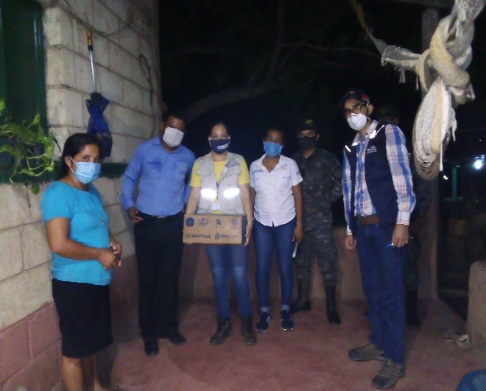 Estrategias implementadas por la municipalidad para prevenir la pandemia del COVID 1914-05-2020Toma de temperatura y aplicación de alcohol en gel a los padres de familia que asistieron a recibir los alimentos escolares en la  Escuela Oficial Urbana Mixta.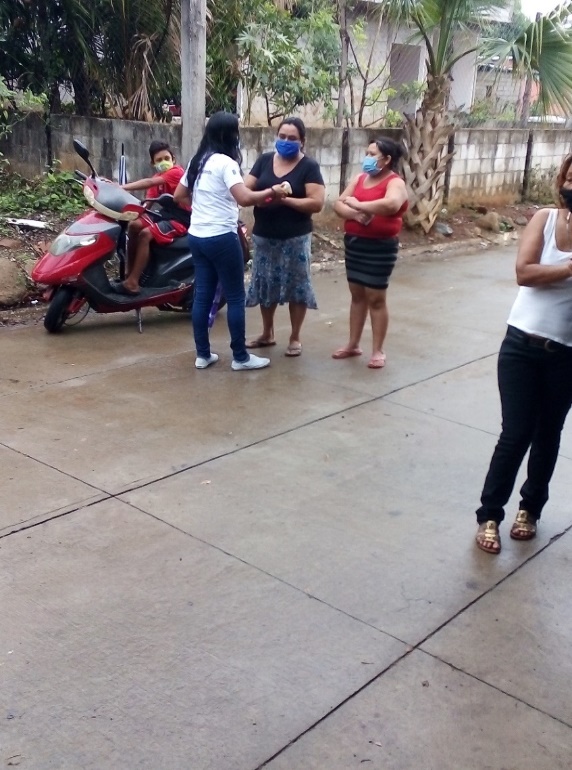 Estrategias implementadas por la municipalidad para prevenir la pandemia del COVID 1915-05-2020Toma de temperatura y aplicación de gel a las personas beneficiadas con el programa de fertilizante municipal en el área urbana.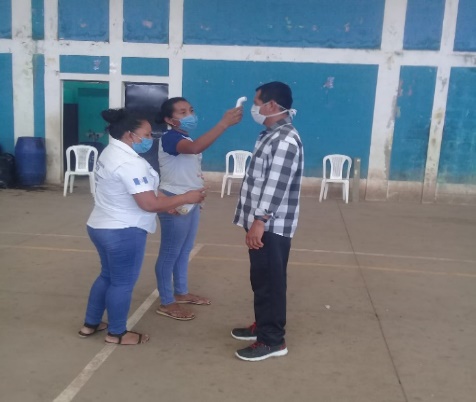 Código MunicipalArt. 96 Ter. Inciso m)Participar en las redes y/o mesas conformadas a nivel municipal, que tengan como fin la prevención y erradicación de todas las formas de discriminación y violencia en contra de las mujeres, estableciendo alianzas estratégicas de articulación con actores institucionales, organizaciones de sociedad civil y organizaciones de mujeres.15-05-2020Reunión de la Comisión de Emergencia Municipal “COEM”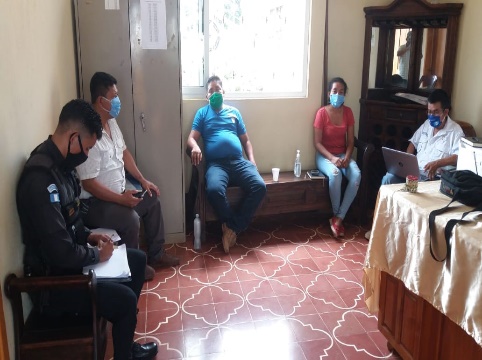 Objetivo estratégico  3  La Dirección Municipal de la Mujer coordinará con instituciones gubernamentales y donantes nacionales e internacionales, programas y proyectos que respondan a las demandas de las mujeres en el municipio.15-05-2020Entrega del kit Juntos saldremos Adelante en la comunidad de MargaritasCódigo MunicipalArt. 96 Ter. Inciso m)Participar en las redes y/o mesas conformadas a nivel municipal, que tengan como fin la prevención y erradicación de todas las formas de discriminación y violencia en contra de las mujeres, estableciendo alianzas estratégicas de articulación con actores institucionales, organizaciones de sociedad civil y organizaciones de mujeres.18-05-2020Reunión de la Comisión de Emergencia Municipal “COEM”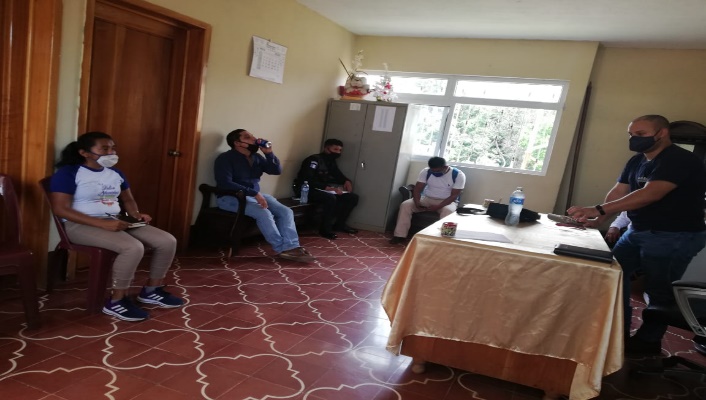 Estrategias implementadas por la municipalidad para prevenir la pandemia del COVID 1918-05-2020Reunión con los dueños de tiendas para darles información sobre los protocolos a seguir para atender a las personas, para evitar el contagio del COVID-19 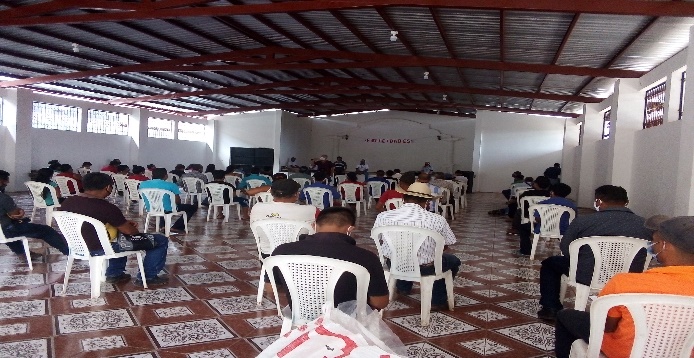 Objetivo estratégico  5.  La Dirección Municipal de la Mujer coordinará el programa de formación integral de las mujeres, solicitando el financiamiento anual oportuno para la formación y capacitación de las mujeres en el municipio20-05-2020Entrega de fertilizante municipal, en aldea Ijorga, Chanjojo. Linda vista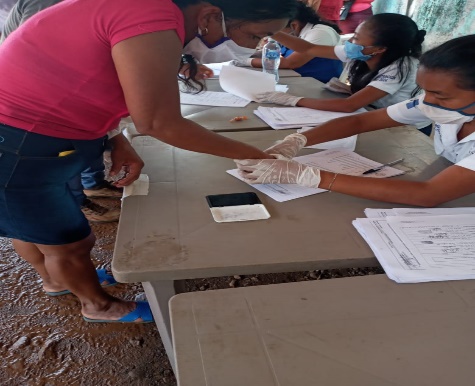 Objetivo estratégico  5.  La Dirección Municipal de la Mujer coordinará el programa de formación integral de las mujeres, solicitando el financiamiento anual oportuno para la formación y capacitación de las mujeres en el municipio21-05-2020Entrega de fertilizante municipal en aldea Joya Grande y el Coyolito.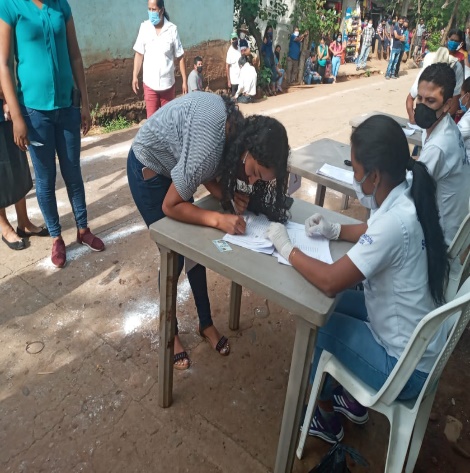 Objetivo estratégico  5.  La Dirección Municipal de la Mujer coordinará el programa de formación integral de las mujeres, solicitando el financiamiento anual oportuno para la formación y capacitación de las mujeres en el municipio.22-03-2020Entrega de fertilizante municipal en aldea la Concepción, La Basa, El Tanque, y La Cumbre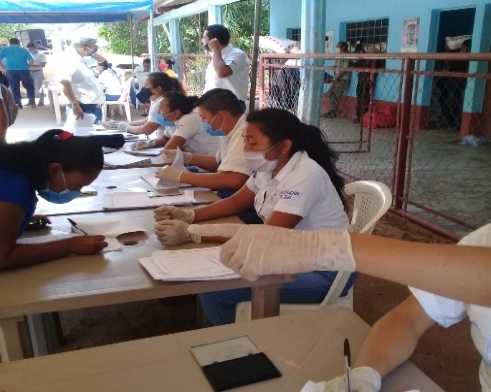 Objetivo estratégico  5.  La Dirección Municipal de la Mujer coordinará el programa de formación integral de las mujeres, solicitando el financiamiento anual oportuno para la formación y capacitación de las mujeres en el municipio.23-05-2020Entrega de fertilizante en aldea las Escobas y Miramar.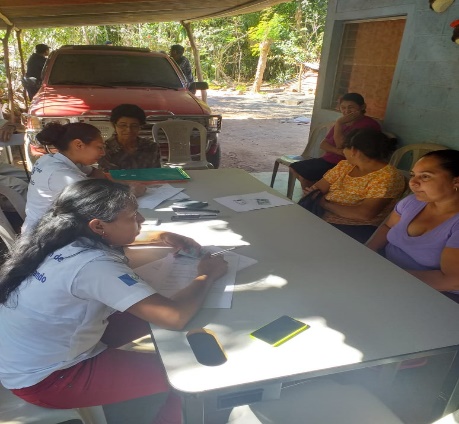 Estrategias implementadas por la municipalidad para prevenir la pandemia del COVID 1924-05-2020Aplicación de alcohol en el retén de salida a Joya Grande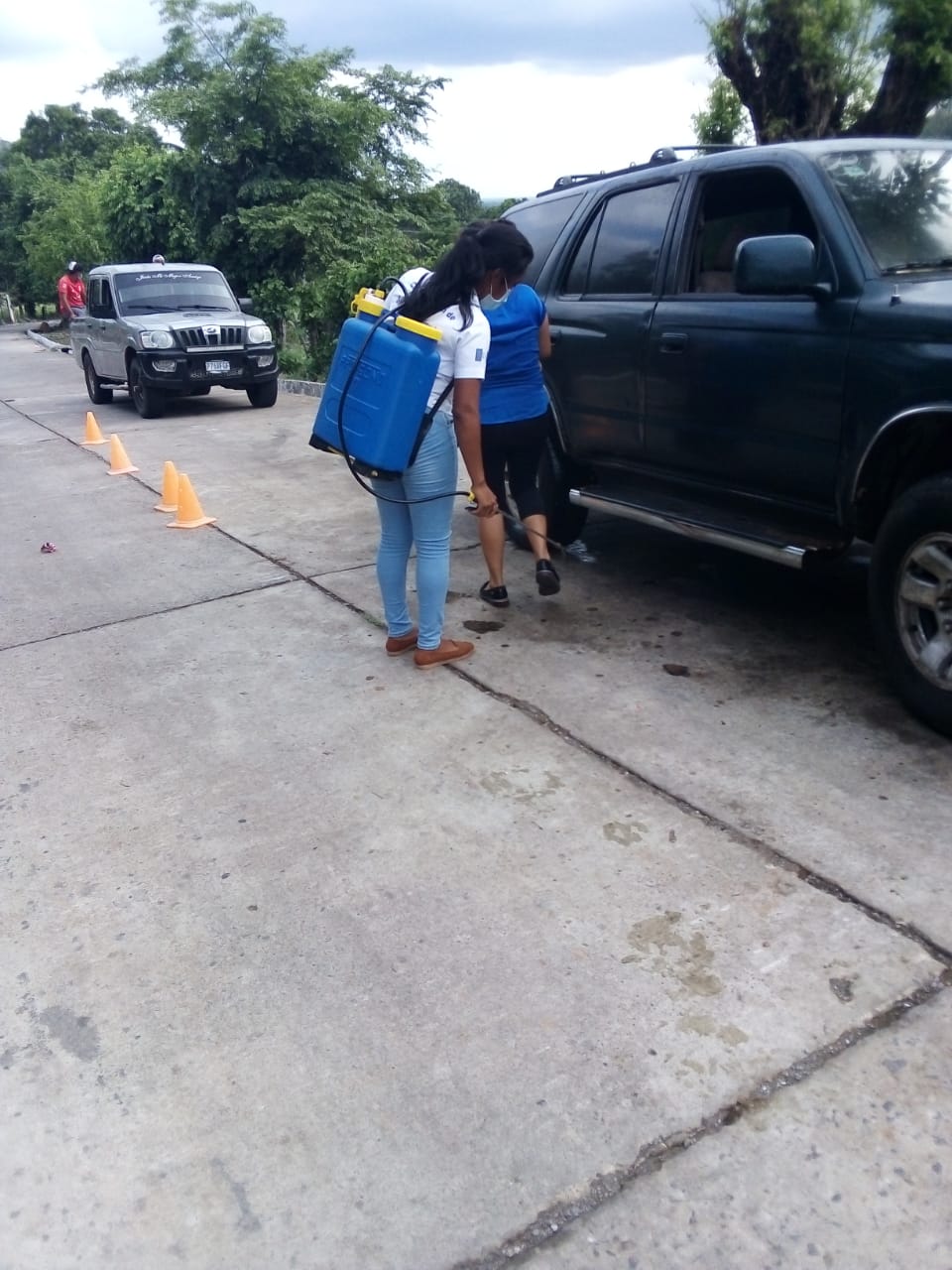 Código MunicipalArt. 96 Ter. Inciso m)Participar en las redes y/o mesas conformadas a nivel municipal, que tengan como fin la prevención y erradicación de todas las formas de discriminación y violencia en contra de las mujeres, estableciendo alianzas estratégicas de articulación con actores institucionales, organizaciones de sociedad civil y organizaciones de mujeres.25-05-2020Reunión de la Comisión de Emergencia Municipal “COEM”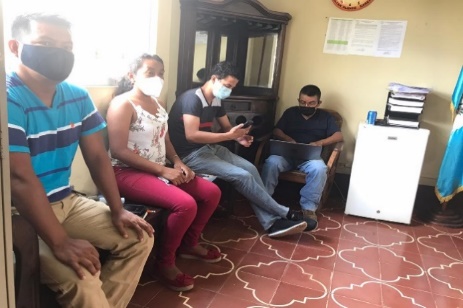 Código MunicipalArt. 96 Ter. Inciso m)Participar en las redes y/o mesas conformadas a nivel municipal, que tengan como fin la prevención y erradicación de todas las formas de discriminación y violencia en contra de las mujeres, estableciendo alianzas estratégicas de articulación con actores institucionales, organizaciones de sociedad civil y organizaciones de mujeres.29-05-2020Reunión de la Comisión de Emergencia Municipal “COEM”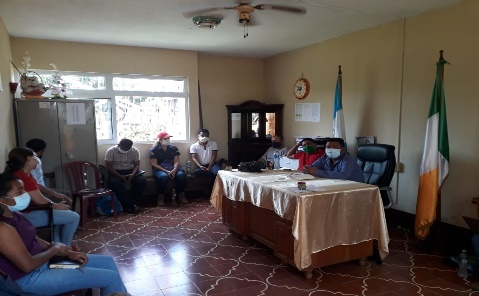 Objetivo estratégico  3  La Dirección Municipal de la Mujer coordinará con instituciones gubernamentales y donantes nacionales e internacionales, programas y proyectos que respondan a las demandas de las mujeres en el municipio.10-06-2020Apoyo en siembra de hortalizas para huertos familiares en el Área Urbana  en coordinación con el MAGA.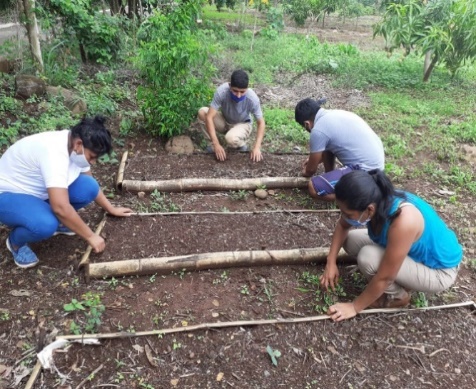 Objetivo estratégico  3  La Dirección Municipal de la Mujer coordinará con instituciones gubernamentales y donantes nacionales e internacionales, programas y proyectos que respondan a las demandas de las mujeres en el municipio. 14-06-2020Recepción de papelería  de familias que no cuentan con luz eléctrica, para posibles beneficiarios del Bono Familia.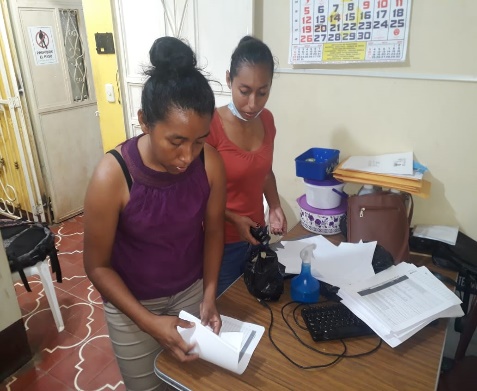 Objetivo estratégico  5.  La Dirección Municipal de la Mujer coordinará el programa de formación integral de las mujeres, solicitando el financiamiento anual oportuno para la formación y capacitación de las mujeres en el municipio.26-06-2020Elaboración de desinfectante en el barrio San Mateo, en coordinación con MAGA.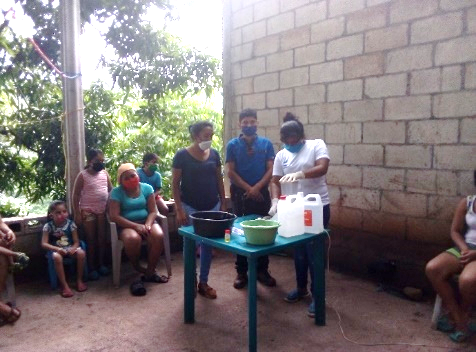 Código MunicipalArt. 96 Ter. Inciso m)Participar en las redes y/o mesas conformadas a nivel municipal, que tengan como fin la prevención y erradicación de todas las formas de discriminación y violencia en contra de las mujeres, estableciendo alianzas estratégicas de articulación con actores institucionales, organizaciones de sociedad civil y organizaciones de mujeres.17-06-2020COMUSAN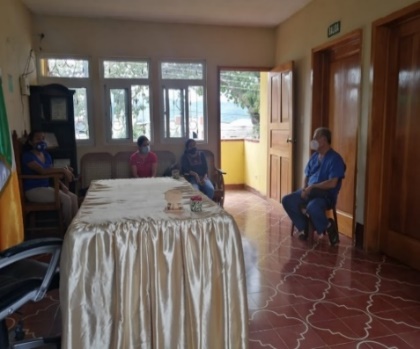 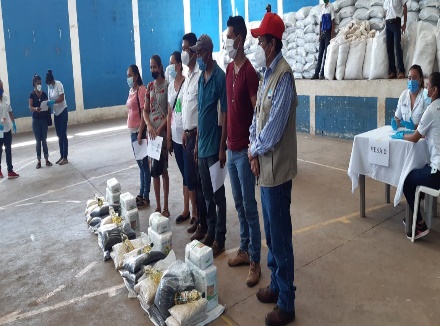 Objetivo estratégico  5.  La Dirección Municipal de la Mujer coordinará el programa de formación integral de las mujeres, solicitando el financiamiento anual oportuno para la formación y capacitación de las mujeres en el municipio17-06-2020Elaboración de desinfectante en aldea san Luis en coordinación con MAGA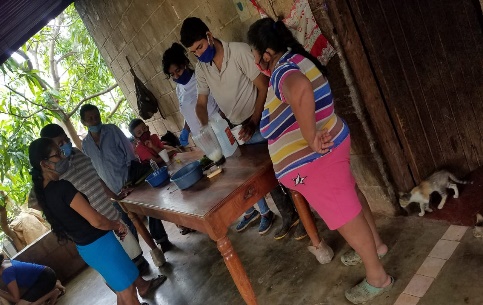 Objetivo estratégico  3  La Dirección Municipal de la Mujer coordinará con instituciones gubernamentales y donantes nacionales e internacionales, programas y proyectos que respondan a las demandas de las mujeres en el municipio.18-06-2020Capacitación con los delegados de SESAN y Centro de salud para llevar acabo el Barrido Nutricional en todos los municipios de del departamento de Santa Rosa.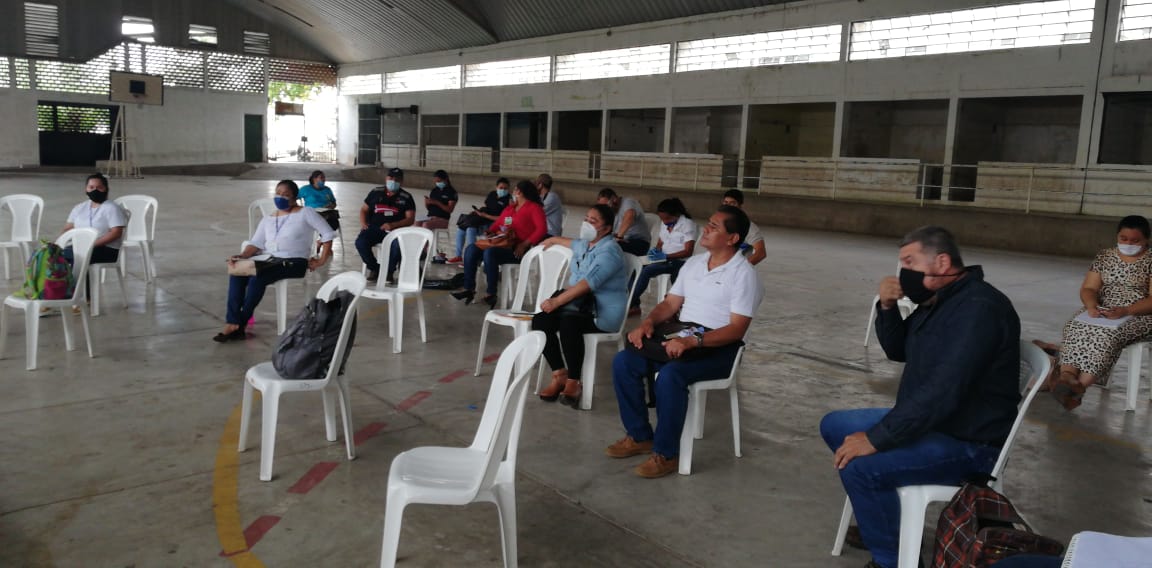 Código MunicipalArt. 96 Ter. Inciso m)Participar en las redes y/o mesas conformadas a nivel municipal, que tengan como fin la prevención y erradicación de todas las formas de discriminación y violencia en contra de las mujeres, estableciendo alianzas estratégicas de articulación con actores institucionales, organizaciones de sociedad civil y organizaciones de mujeres.19-06-2020Reunión de la Comisión de Emergencia Municipal “COEM”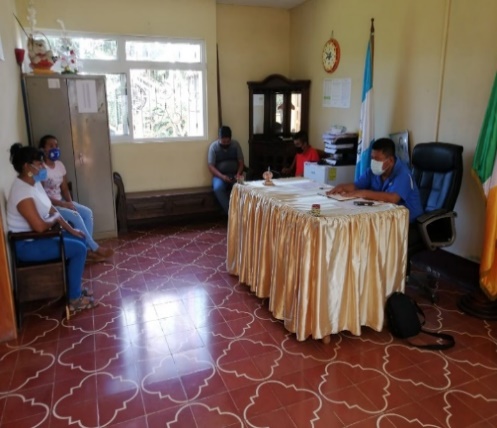 Objetivo estratégico  3  La Dirección Municipal de la Mujer coordinará con instituciones gubernamentales y donantes nacionales e internacionales, programas y proyectos que respondan a las demandas de las mujeres en el municipio.22-06-2020Revisión de papelería de comunidades que no cuentan con luz eléctrica para posibles beneficiarios del “bono familia”.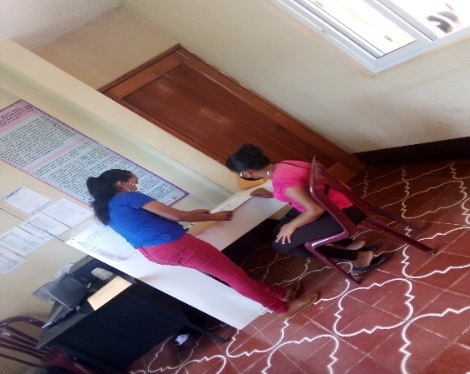 Objetivo estratégico  3  La Dirección Municipal de la Mujer coordinará con instituciones gubernamentales y donantes nacionales e internacionales, programas y proyectos que respondan a las demandas de las mujeres en el municipio.22-06-2020Apoyo para actualización de cuentas bancarias a los beneficiados de Beca Media  del MIDES.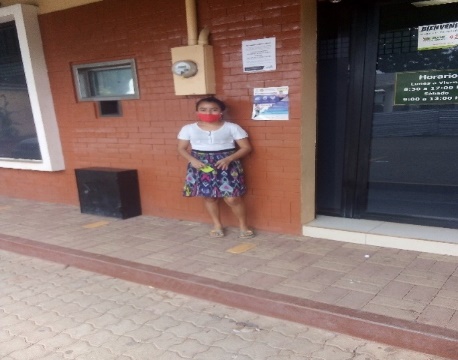 Objetivo estratégico  3  La Dirección Municipal de la Mujer coordinará con instituciones gubernamentales y donantes nacionales e internacionales, programas y proyectos que respondan a las demandas de las mujeres en el municipio.22-06-2020Jornada de limpieza en Coordinación con el Centro de Salud y  personal Municipal en las calles y terrenos baldíos para evitar los criaderos de zancudo para evitar enfermedades.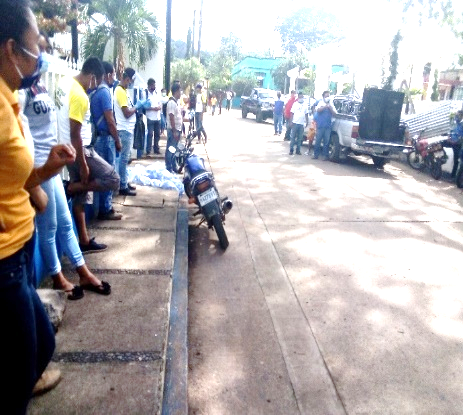 Objetivo estratégico  3  La Dirección Municipal de la Mujer coordinará con instituciones gubernamentales y donantes nacionales e internacionales, programas y proyectos que respondan a las demandas de las mujeres en el municipio.24-06-2020Apoyo en siembra de hortalizas para huertos familiares en el Área Urbana  en coordinación con el MAGA.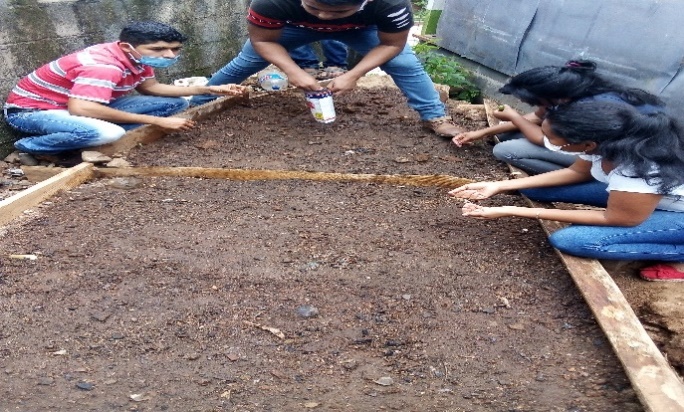 Objetivo Estratégico 1.La Municipalidad de San Juan Tecuaco fortalecerá la Oficina Municipal de la Mujer, asignando el presupuesto necesario para la atención de las necesidades específicas de las mujeres del municipio y del fomento de su liderazgo comunitario, participación económica, social  y política.25-06-2020Capacitación en el salón polideportivo enfocado en las juntas Cotización y licitación de proyectos municipales.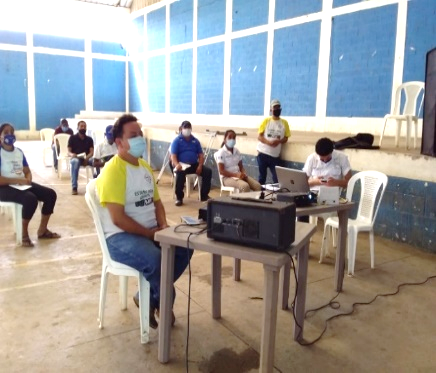 Código MunicipalArt. 96 Ter. Inciso m)Participar en las redes y/o mesas conformadas a nivel municipal, que tengan como fin la prevención y erradicación de todas las formas de discriminación y violencia en contra de las mujeres, estableciendo alianzas estratégicas de articulación con actores institucionales, organizaciones de sociedad civil y organizaciones de mujeres.30-06-2020Reunión de la Comisión de Emergencia Municipal “COEM”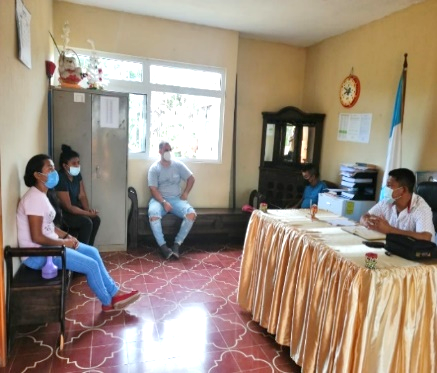 Código MunicipalArt. 96 Ter. Inciso m)Participar en las redes y/o mesas conformadas a nivel municipal, que tengan como fin la prevención y erradicación de todas las formas de discriminación y violencia en contra de las mujeres, estableciendo alianzas estratégicas de articulación con actores institucionales, organizaciones de sociedad civil y organizaciones de mujeres.03-07-2020Reunión de la Comisión de Emergencia Municipal “COEM”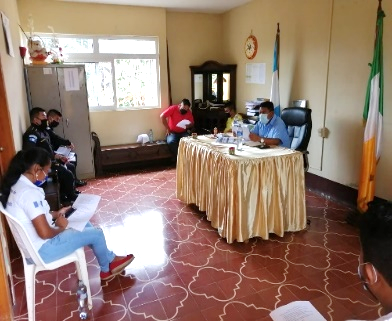 Estrategias implementadas por la municipalidad para prevenir la pandemia del COVID 1903-07-2020 Toma de temperatura y aplicación de alcohol en gel a los padres de familia que asistieron a recibir los alimentos escolares en la  Escuela Oficial Urbana Mixta.  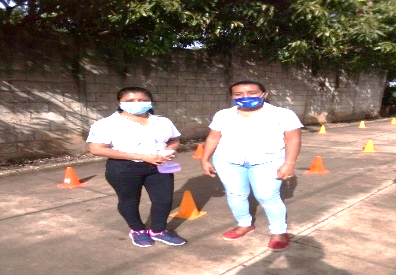 Objetivo estratégico  3  La Dirección Municipal de la Mujer coordinará con instituciones gubernamentales y donantes nacionales e internacionales, programas y proyectos que respondan a las demandas de las mujeres en el municipio. 08-07-2020Coordinación con instituciones y presidentes de COCODE para la entrega de alimentos por acción del MAGA.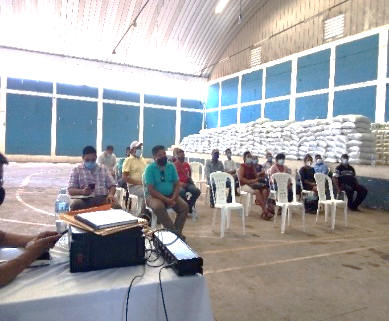 Objetivo estratégico  3  La Dirección Municipal de la Mujer coordinará con instituciones gubernamentales y donantes nacionales e internacionales, programas y proyectos que respondan a las demandas de las mujeres en el municipio.8 al 11-07-2020Entrega de alimentos por acción en coordinación con VISAN-MAGA a las comunidades de Ijorga, Miramar, Santa Clara, Cebadilla, Lindad Vista,Y área urbana.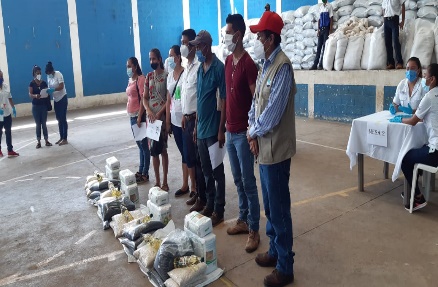 Código MunicipalArt. 96 Ter. Inciso m)Participar en las redes y/o mesas conformadas a nivel municipal, que tengan como fin la prevención y erradicación de todas las formas de discriminación y violencia en contra de las mujeres, estableciendo alianzas estratégicas de articulación con actores institucionales, organizaciones de sociedad civil y organizaciones de mujeres.17-07-2020Reunión de la Comisión de Emergencia Municipal “COEM”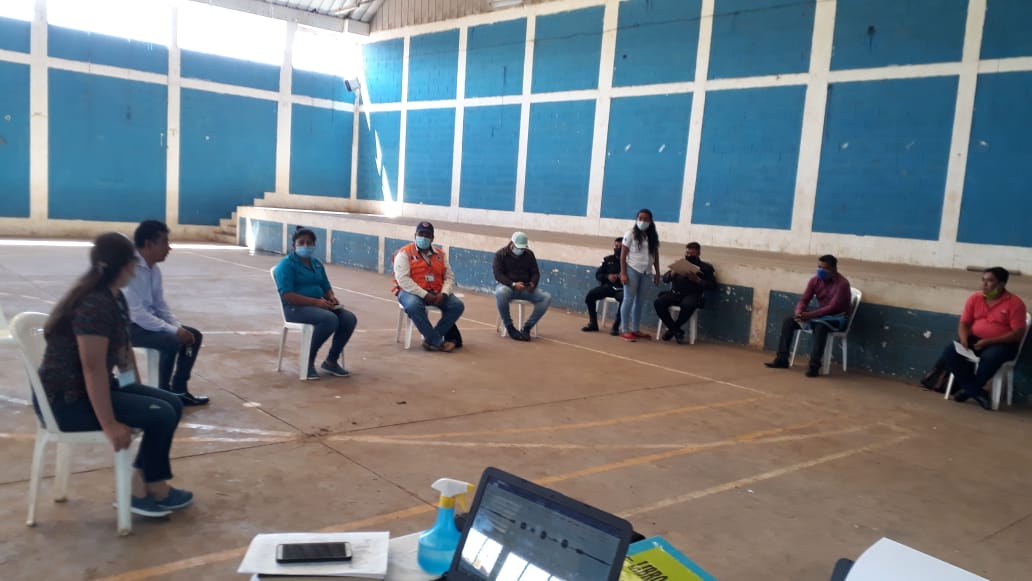 Estrategias implementadas por la municipalidad para prevenir la pandemia del COVID 1917-07-2020Como parte de la comisión de COEM salimos a repartir nylon a todas las tiendas, tortillerías, comedores, como parte de los protocolos de contención por COVID19, para la atención al público.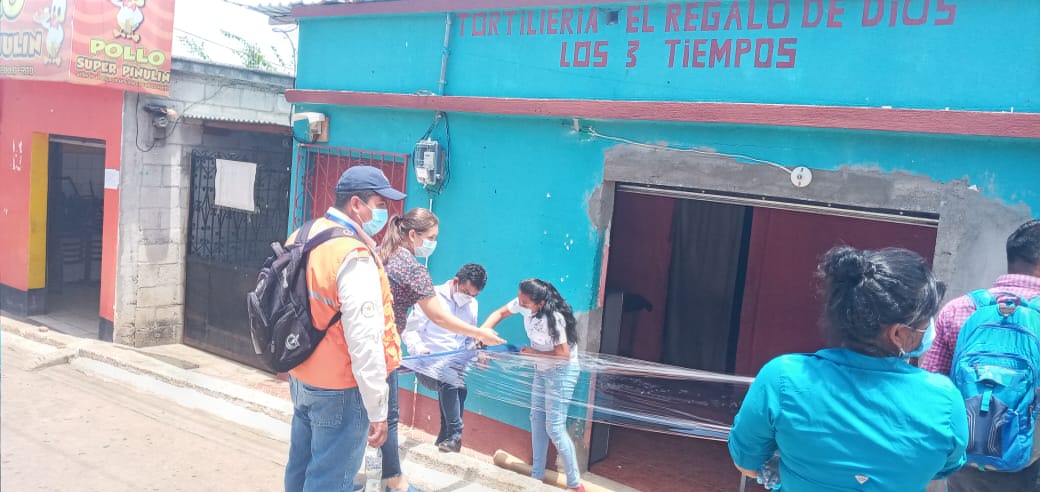 Objetivo estratégico  3  La Dirección Municipal de la Mujer coordinará con instituciones gubernamentales y donantes nacionales e internacionales, programas y proyectos que respondan a las demandas de las mujeres en el municipio.23-07-2020Entrega de bolsas de alimentos en la comunidad de San Antonio Itagual en coordinación con el Gobernador Departamental. 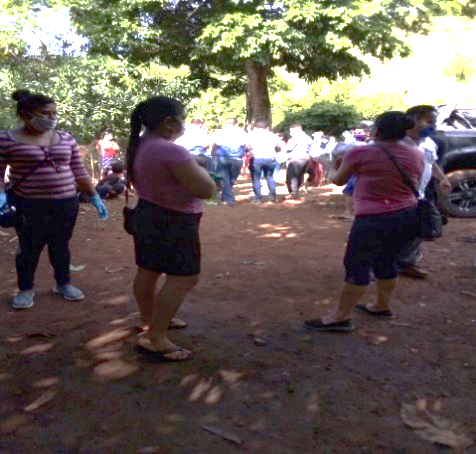 Objetivo estratégico  3  La Dirección Municipal de la Mujer coordinará con instituciones gubernamentales y donantes nacionales e internacionales, programas y proyectos que respondan a las demandas de las mujeres en el municipio.23-07-2020Visita Domiciliaria a personas con Discapacidad física para la gestión de donación de andadores, sillas de ruedas y bastones.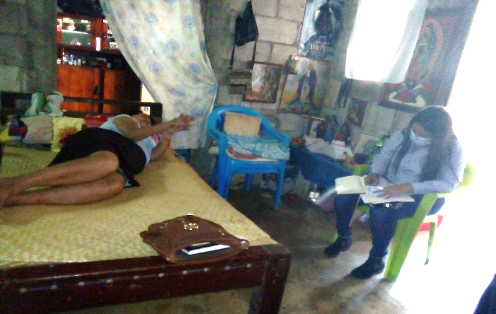 Código MunicipalArt. 96 Ter. Inciso m)Participar en las redes y/o mesas conformadas a nivel municipal, que tengan como fin la prevención y erradicación de todas las formas de discriminación y violencia en contra de las mujeres, estableciendo alianzas estratégicas de articulación con actores institucionales, organizaciones de sociedad civil y organizaciones de mujeres.31-08-2020Reunión de la Comisión de Emergencia Municipal “COEM”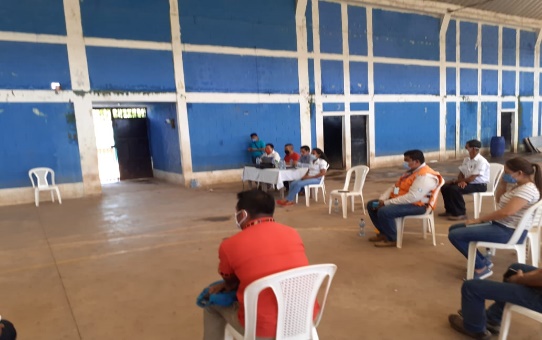 Objetivo estratégico  3  La Dirección Municipal de la Mujer coordinará con instituciones gubernamentales y donantes nacionales e internacionales, programas y proyectos que respondan a las demandas de las mujeres en el municipio.6-08-2020	Reunión con los presidentes de COCODE para hacer el listado de niños con desnutrición y entrega de atol NUTRIKITO en coordinación con SESAN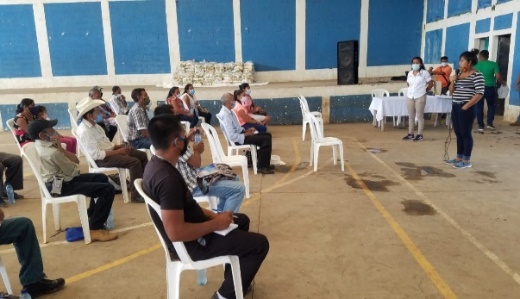 Objetivo estratégico  3  La Dirección Municipal de la Mujer coordinará con instituciones gubernamentales y donantes nacionales e internacionales, programas y proyectos que respondan a las demandas de las mujeres en el municipio.13-08-2020Apoyo a extensionista del MAGA para actualización de CADER (Centro de aprendizaje de Extensión rural) en aldea Joya grande.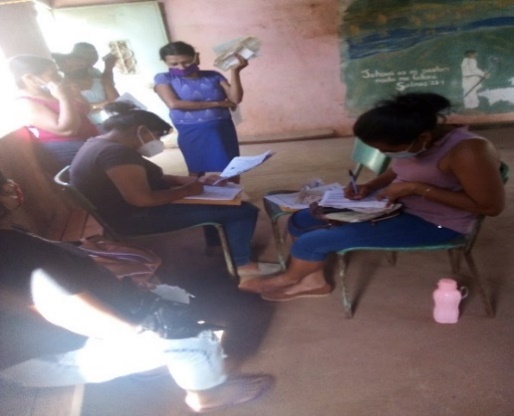 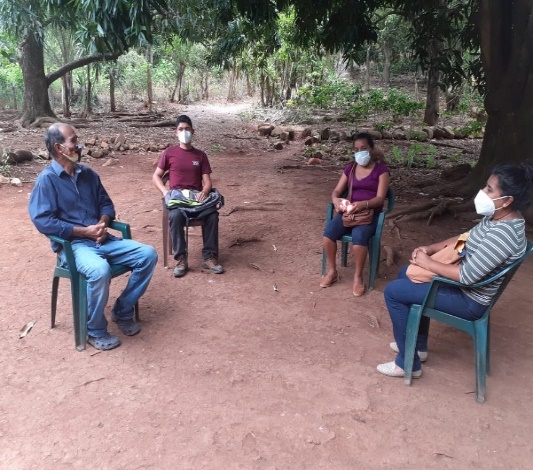 Objetivo estratégico  3  La Dirección Municipal de la Mujer coordinará con instituciones gubernamentales y donantes nacionales e internacionales, programas y proyectos que respondan a las demandas de las mujeres en el municipio. 14-08-2020Apoyo a extensionista del MAGA para actualización de CADER (Centro de aprendizaje de Extensión rural) en aldea la Concepción.Código MunicipalArt. 96 Ter. Inciso m)Participar en las redes y/o mesas conformadas a nivel municipal, que tengan como fin la prevención y erradicación de todas las formas de discriminación y violencia en contra de las mujeres, estableciendo alianzas estratégicas de articulación con actores institucionales, organizaciones de sociedad civil y organizaciones de mujeres.14-08-2020Reunión de la Comisión de Emergencia Municipal “COEM” por ZOOM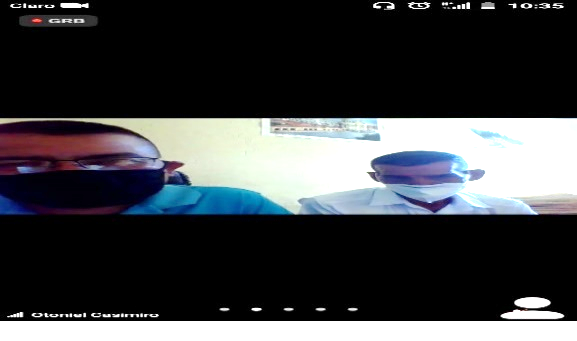 Objetivo estratégico  3  La Dirección Municipal de la Mujer coordinará con instituciones gubernamentales y donantes nacionales e internacionales, programas y proyectos que respondan a las demandas de las mujeres en el municipio.17 y 18-08-2020Digitalización de datos de niños menores de 6 meses hasta 2 años con bajo peso, para realizar entrega de atol NUTRIKITO. En coordinación con SESAN.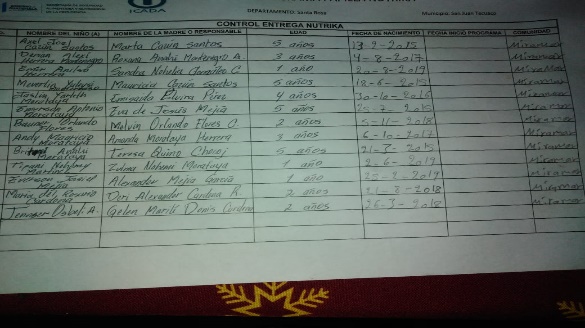 Objetivo estratégico  3  La Dirección Municipal de la Mujer coordinará con instituciones gubernamentales y donantes nacionales e internacionales, programas y proyectos que respondan a las demandas de las mujeres en el municipio.18-08-2020Visita de representantes de MIDES para verificar bodega para el almacenamiento de vivires por COVID19, asa mismo la logística a manejar para la entrega a beneficiaros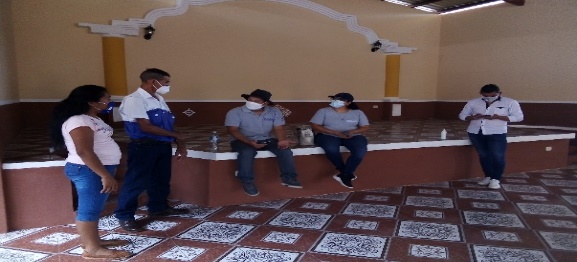 Objetivo estratégico  3  La Dirección Municipal de la Mujer coordinará con instituciones gubernamentales y donantes nacionales e internacionales, programas y proyectos que respondan a las demandas de las mujeres en el municipio.19-98-2020Entrega de materiales por Cooperativa el Recuerdo para el  curso de carecería para 15 artesanas del municipio.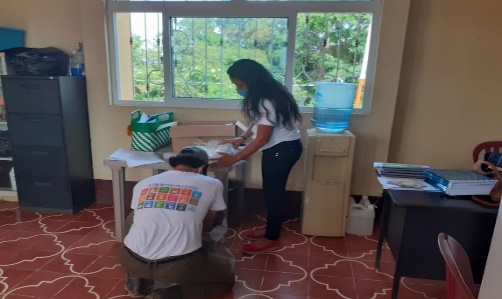 Código MunicipalArt. 96 Ter. Inciso m)Participar en las redes y/o mesas conformadas a nivel municipal, que tengan como fin la prevención y erradicación de todas las formas de discriminación y violencia en contra de las mujeres, estableciendo alianzas estratégicas de articulación con actores institucionales, organizaciones de sociedad civil y organizaciones de mujeres.21-08-2020Reunión de la Comisión de Emergencia Municipal “COEM”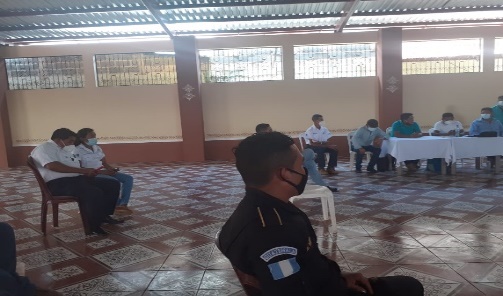 Objetivo estratégico  3  La Dirección Municipal de la Mujer coordinará con instituciones gubernamentales y donantes nacionales e internacionales, programas y proyectos que respondan a las demandas de las mujeres en el municipio.21-08-2020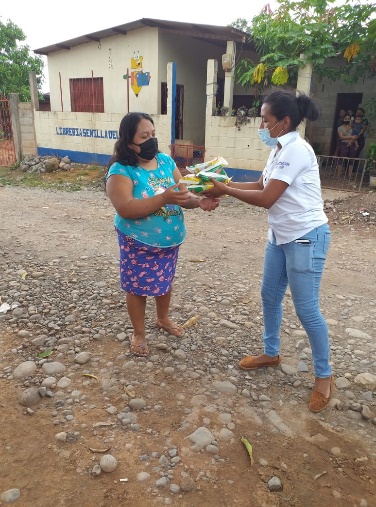 Objetivo estratégico  3  La Dirección Municipal de la Mujer coordinará con instituciones gubernamentales y donantes nacionales e internacionales, programas y proyectos que respondan a las demandas de las mujeres en el municipio.Entrega de atol NUTRIKITO en varias comunidades del municipio a niños de 6 meses a 2 años con desnutrición.Objetivo estratégico  3  La Dirección Municipal de la Mujer coordinará con instituciones gubernamentales y donantes nacionales e internacionales, programas y proyectos que respondan a las demandas de las mujeres en el municipio.22-08-2020Visita de la Ministra de Cultura y Deportes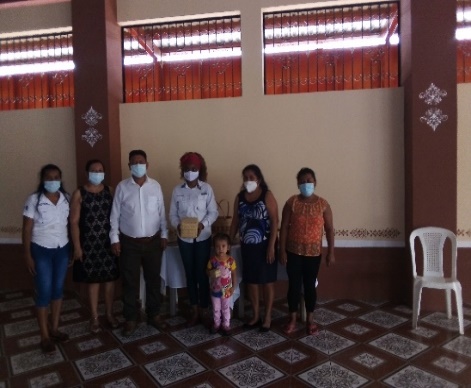 